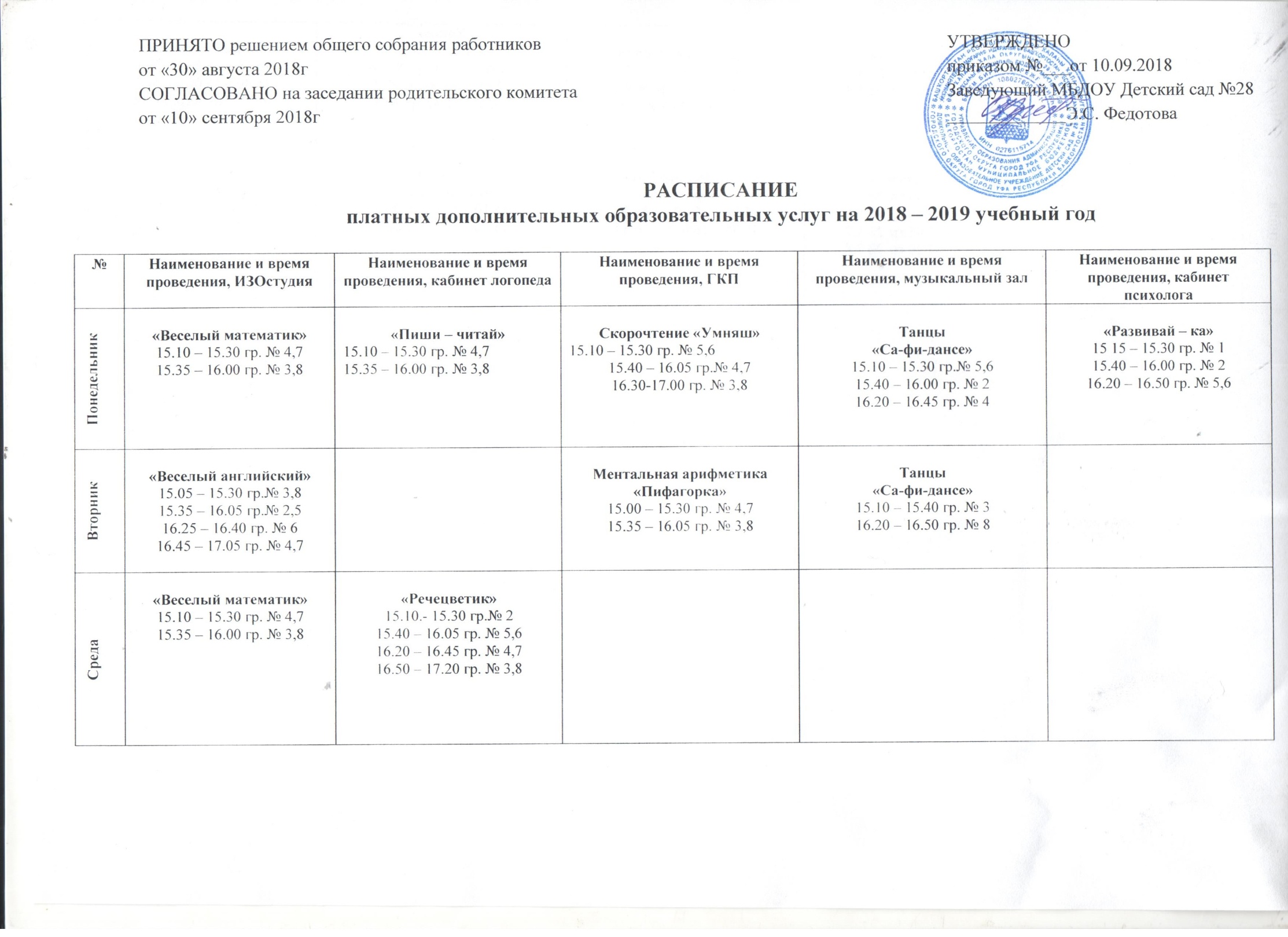 Четверг«Веселый английский»15.05 – 15.30 гр. № 3,815.35 – 16.05 гр. № 2,516.25 – 16.40 гр. № 616.45 – 17.05 гр. № 4,7«Пиши – читай»15.10 – 15.30 гр. № 4,715.35 – 16.00 гр. № 3,8Скорочтение «Умняш»15.10 – 15.30 гр. № 5,615.40 – 16.05 гр. № 4,716.30-17.00 гр. № 3,8Танцы «Са-фи-дансе»15.10 – 15.30 гр. № 5,615.40 – 16.00 гр. № 216.20 – 16.45 гр. № 4«Развивай – ка»15 15 – 15.30 гр. № 115.40 – 16.00 гр. № 216.20 – 16.50гр. № 5,6Пятница«Речецветик»         15.10.- 15.30 гр. № 215.40 – 16.05 гр. № 5,616.20 – 16.45 гр. № 4,716.50 – 17.20 гр. № 3,8 Ментальная арифметика«Пифагорка»15.00 – 15.30 гр. № 4,715.35 – 16.05 гр. № 3,8Танцы «Са-фи-дансе»15.10 – 15.40 гр. № 316.20 – 16.50 гр. № 8